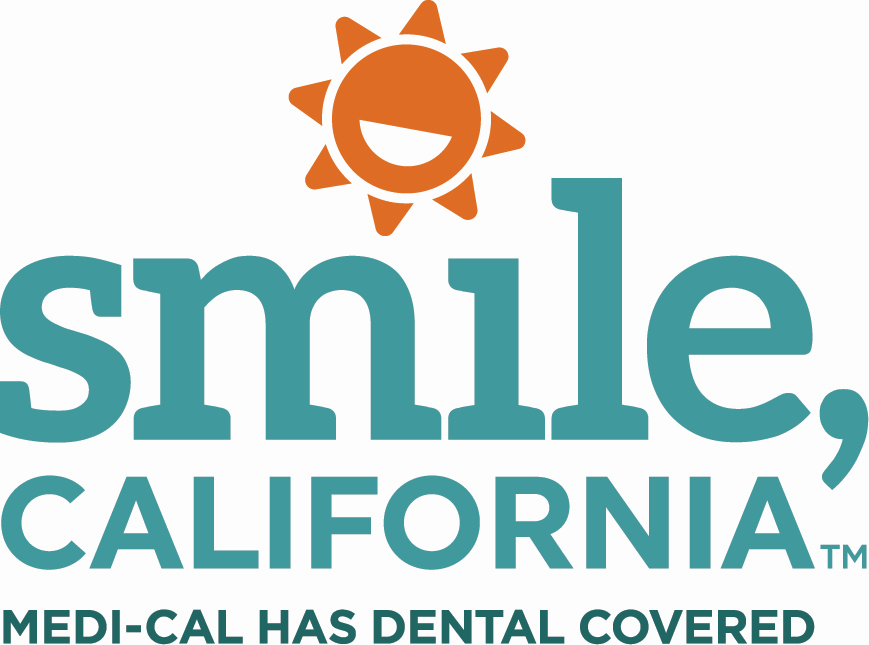 Find a Dentist Suggested Captions:In English: Visiting the dentist regularly can help prevent dental problems. 
 
Swipe right to learn how you can find a Medi-Cal dentist near you. Visit SmileCalifornia.org today. 
Use the hashtags: #SmileCalifornia #FindADentistIn Spanish: Visitar al dentista regularmente puede ayudar a prevenir problemas dentales. Desliza las imágenes para aprender cómo puede encontrar un dentista de Medi-Cal cerca de usted. Visite SonrieCalifornia.org hoy.
 Utilize los hashtags: #SonrieCalifornia #SmileCalifornia 